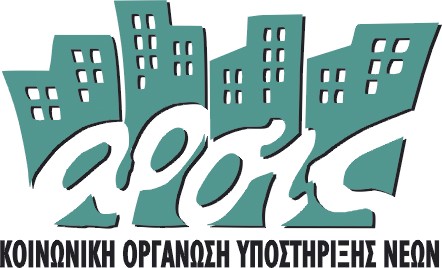 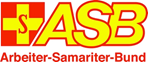 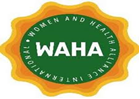 ΠΡΟΚΗΡΥΞΗ ΓΙΑ ΤΗΝ ΠΡΟΣΛΗΨΗ ΠΡΟΣΩΠΙΚΟΥΗ ΑΡΣΙΣ – Κοινωνική Οργάνωση Υποστήριξης Νέων προκηρύσσει 1 θέση εργασίας με σύμβαση ορισμένου χρόνου 8 μηνών, στο πλαίσιο του προγράμματος «Support to refugees and migrants in Greece through an integrated multi-sector response;’». Το πρόγραμμα  θα υλοποιηθεί στην Ήπειρο στα Κέντρα Φιλοξενίας Προσφύγων στον Κατσικά, στην Κόνιτσα, στα Δολιανά και στη Φιλιππιάδα, σε συνεργασία με την ASB και την WAHA και χρηματοδοτείται από την Ευρωπαϊκή Ένωση, με αριθμό Συμφωνίας Χρηματοδότησης ECHO/-EU/BUD/2018/01001.Η παρακάτω θέση εργασίας αφορά την περιοχή της Ηπείρου.Οι ενδιαφερόμενες/οι καλούνται να αποστείλουν μέσω email στο arsishpeiros@gmail.com Βιογραφικό Σημείωμα και Επιστολή Εκδήλωσης Ενδιαφέροντος, με την ένδειξη «ΘΕΣΗ» απασχόλησης, έως τις 26/4/2018. – Η ΑΡΣΙΣ εξετάζει κάθε αίτηση με βάση τα προσόντα που ζητούνται για κάθε θέση και με βάση την αρχή των ίσων ευκαιριών.– Κατά την εξέταση των βιογραφικών θα τηρηθεί απόλυτη εμπιστευτικότητα.	Τηλέφωνο Επικοινωνίας: 2651 400823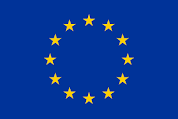 Με τη χρηματοδότηση της Ευρωπαϊκής Ένωσης – Ανθρωπιστική ΒοήθειαFunded by The European Union Humanitarian AidΠΙΝΑΚΑΣ: ΘΕΣΗ ΑΠΑΣΧΟΛΗΣΗΣΠΙΝΑΚΑΣ: ΘΕΣΗ ΑΠΑΣΧΟΛΗΣΗΣΠΙΝΑΚΑΣ: ΘΕΣΗ ΑΠΑΣΧΟΛΗΣΗΣΠΙΝΑΚΑΣ: ΘΕΣΗ ΑΠΑΣΧΟΛΗΣΗΣΠΙΝΑΚΑΣ: ΘΕΣΗ ΑΠΑΣΧΟΛΗΣΗΣΠΙΝΑΚΑΣ: ΘΕΣΗ ΑΠΑΣΧΟΛΗΣΗΣΠΙΝΑΚΑΣ: ΘΕΣΗ ΑΠΑΣΧΟΛΗΣΗΣΠΙΝΑΚΑΣ: ΘΕΣΗ ΑΠΑΣΧΟΛΗΣΗΣΑ/Α ΘέσηςΘέση Περιγραφή θέσης Απαραίτητα προσόνταΕπιθυμητά προσόνταΣυνεκτιμώμενα προσόνταΔιάρκεια ΣύμβασηςΑριθμός ατόμων1Protection Officer Παρακολούθηση ζητημάτων προστασίας και συγγραφή αναφορών,Διεξαγωγή ερευνών, συζήτηση ομάδων εστίασης, συνεντεύξεις κ.λπ. με βάση συμφωνημένες προσεγγίσεις παρακολούθησης της προστασίας.Προσδιορισμός ευάλωτων ομάδων ή ομάδων που βρίσκονται σε κίνδυνο ή ατόμων για παραπομπή.Χαρτογράφηση υπηρεσιών και παραπομπές,Επικοινωνία με τις Κοινότητες και ανάπτυξη της Κοινοτικής Προστασίας,Τεχνική υποστήριξη και ανάπτυξη ικανοτήτων,Υλοποίηση έργου, εκτέλεση άλλων δραστηριοτήτων κατόπιν αιτημάτων από τους υπευθύνους του έργου.Τουλάχιστον 2ετής εμπειρία και προϋπηρεσία σε κοινωνικές και ανθρωπιστικές οργανώσεις και ενασχόληση με ζητήματα προστασίας, Πτυχίο ΑΕΙ Κοινωνικών ή Ανθρωπιστικών Σπουδών,Ισχυρή εννοιολογική και πρακτική κατανόηση των αρχών και προτύπων ανθρωπιστικής προστασίας,Αποδεδειγμένη κατανόηση των έμφυλων διαστάσεων στο τομέα της προστασίας, Εμπειρία σχετική με την κινητοποίηση σε κοινοτικό επίπεδο ή την κινητοποίηση της κοινότητας σε ανθρωπιστικό πλαίσιο,Αποδεδειγμένη ικανότητα οικοδόμησης αποτελεσματικών, εποικοδομητικών σχέσεων εργασίας με άλλους οργανισμούς και τοπικές αρχές και φορείς παροχής υπηρεσιών,Εξαιρετικές διπλωματικές, κοινωνικές και διαπολιτισμικές δεξιότητες με αποδεδειγμένη πολιτισμική ευαισθησία,Δυνατότητα εργασίας υπό πίεση με υψηλό επίπεδο προσαρμοστικότητας και πρωτοβουλίας,Πολύ καλές διαπροσωπικές δεξιότητες, ιδιαίτερα στη δικτύωση, συνεργασία με τις κοινότητες, την τοπική κοινωνία των πολιτών και τις τοπικές αρχές,Γλωσσικές δεξιότητες στα Αραβικά, Φαρσί ή Ντάρι, Σορανί και Ελληνικά,Καλή Αγγλική γραπτή και λεκτική επικοινωνία,Δικαίωμα στην εργασία στην Ελλάδα ή την ΕΕ.Μεταπτυχιακό δίπλωμα στις Νομικές, Κοινωνικές ή Ανθρωπιστικές Σπουδές,Εργασία με μετανάστες στην Ελλάδα ή σε άλλα περιβάλλοντα μετανάστευσης,Εμπειρία και ικανότητες στην ανάπτυξη ικανοτήτων, Η εμπειρία σε θέματα δεοντολογίας και διαχείρισης ευαίσθητων δεδομένων,Άδεια Οδήγησης. • Προηγούμενηαπασχόληση στομεταναστευτικό / προσφυγικό και εμπειρία με ευάλωτες ομάδες.• Εθελοντική εργασία.8 μήνες1